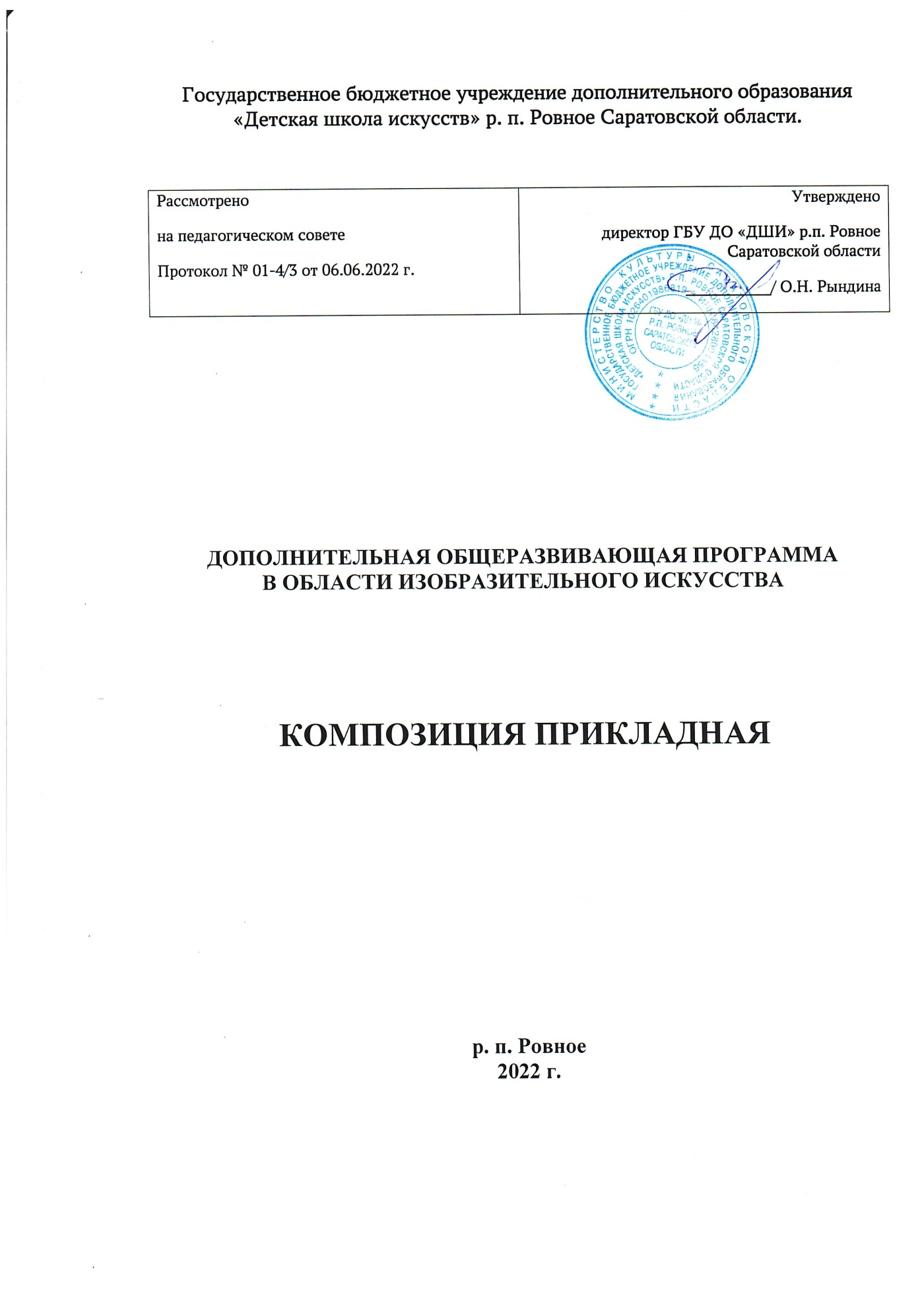 Разработчик:Сапаргалиева Галина Кумаровна, преподаватель первой категорииГБУ ДО «ДШИ» р.п.Ровное Саратовской области                                    Внутренний рецензент: Такшаитова Жанна Анатольевна, заместитель директора по УВР, преподаватель высшей категории ГБУ ДО «ДШИ» р.п. Ровное Саратовской области                                  Структура программы учебного предметаI.	Пояснительная записка							- Характеристика образовательной программы, ее место и роль в образовательном процессе;-  Срок реализации программы учебного предмета;- Объем учебного времени, предусмотренный учебным планом образовательной  организации на реализацию учебного предмета;- Сведения о затратах учебного времени;- Форма проведения учебных аудиторных занятий;- Цель и задачи программы учебного предмета;- Обоснование структуры программы учебного предмета;- Методы обучения;- Описание материально-технических условий для реализации программы учебного предмета;II.	Учебно-тематический планИзобразительное искусство;Лепка;Декоративно-прикладное искусство;III.    Содержание предмета по направлениям, разделам, темам, жанрамIII.	Требования к уровню подготовки учащихся	 по направлению	Композиция прикладная;IV.	Формы и методы контроля, система оценок 				- Аттестация: цели, виды, форма, содержание;- Критерии оценки;V.	Методическое обеспечение учебного процесса			VI.	Список литературы и средств обучения - Методическая литература;- Учебная литература;- Средства обученияI. ПОЯСНИТЕЛЬНАЯ ЗАПИСКАПрограмма учебного предмета «Композиция прикладная» разработана на основе «Рекомендаций по организации образовательной и методической деятельности при реализации общеразвивающих программ в области изобразительного искусства  в детских школах искусств.	Актуальность содержания данной программы направлена на создание благоприятных условий для творческой деятельности и самореализации учащихся.  	Программа имеет художественную направленность и создает условия, обеспечивающие развитие творческих способностей детей.	Основной принцип, лежащий в основе программы «Композиция прикладная» - единство эстетического воспитания и формирования навыков творческой деятельности учащихся.  Педагоги данного направления отмечают, что, занимаясь художественным творчеством, ребенок сталкивается с теми же проблемами, которые ставит перед ними окружающий мир. Причина лежит в необходимости преодолеть сопротивление материала (краски, уголь, пастель, пластилин, глина и т.д.). Эта задача неразрешима до тех пор, пока ребенок не «вжился в материал», то есть не увидел его «изнутри». В ходе художественной деятельности человек привыкает преодолевать трудности создания нового, вовлекая все свои душевные силы в достижение цели, в решение проблемы. Таким путем закладывается основа личностного роста и развития интереса к жизни.Программа «Композиция прикладная» –1 час в неделю в 5 классе, час творчества - самостоятельные занятия, которые предполагают выполнение индивидуальной творческой работы учащегося при подготовке к выставкам в образовательной организации, а также для участия в городских, региональных, всероссийских и международных выставках. Образовательная организация может создать условия для выполнения самостоятельной работы в мастерских организации.Рекомендуемая продолжительность урока - 40-45 минут. Возраст учащихся, приступающих к освоению учебного предмета «Композиция прикладная» - от 9 до 17 лет.Срок реализации программы учебного предмета «Композиция прикладная»При реализации программы «Композиция прикладная» со сроком обучения 5лет продолжительность учебных занятий с первого по пятый годы обучения составляет 33 недели в год, с 1-4 годы по 2 часов в неделю (Декоративно-прикладное творчество), 5 год по 1часу занятий, из них – 2 часов – аудиторная нагрузка, 1 час – самостоятельная работа. Содержание предмета «Композиция прикладная»-5 год обучения.Сведения о затратах учебного времени, предусмотренных на освоение учебного предмета «Композиция прикладная»Форма проведения учебных занятий	Занятия проводятся в мелкогрупповой форме, численность в группе - от 1 до 4 человек. Мелкогрупповая форма занятий позволяет преподавателю построить процесс обучения в соответствии с принципами дифференцированного и индивидуального подходов. Педагог может также в процессе занятия организовывать учащихся в небольшие группы по 2 человека, чтобы они имели возможность работать совместно, объединяя свои усилия в творческом процессе.Цель и задачи программы учебного предметаЦелью занятий по учебному предмету является обеспечение развития творческих способностей и индивидуальности учащихся, овладение знаниями и представлениями об изобразительном искусстве, формирование практических умений и навыков в области художественного творчества, устойчивого интереса к самостоятельной деятельности в области декоративно-прикладного искусства.Задачи:развитие наблюдательности, умения видеть и воспринимать красоту окружающего мира;воспитание эмоциональной восприимчивости к произведениям искусства; формирование элементов аналитического отношения к художественному творчеству - по его темам и средствам выразительности;развитие эстетических, художественных, творческих способностей и дарований в их органичном взаимодействии;воспитание целостного взгляда на мир, способности к самостоятельному осмыслению и обобщению явлений действительности и искусства на основе формирования опыта собственной деятельности в области изобразительного творчества, овладения практическими умениями и навыками.Обоснование структуры программы учебного предметаПрограмма содержит следующие разделы:сведения о затратах учебного времени, предусмотренного на освоение учебных предметов;распределение учебного материала по годам обучения;описание дидактических единиц учебного предмета;требования к уровню подготовки учащихся;формы и методы контроля, система оценок, итоговая аттестация;методическое обеспечение учебного процесса.	В соответствии с данными направлениями строится основной раздел программы «Содержание учебного предмета».Методы обучения	Для достижения поставленной цели и реализации задач предмета используются следующие методы обучения:- словесный (объяснение, беседа, рассказ);- наглядный (показ, наблюдение, демонстрация приемов работы);- практический;- эмоциональный (подбор ассоциаций, образов, художественные впечатления);- игровой.	Предложенные методы работы являются наиболее продуктивными при реализации поставленных целей и задач и основаны на проверенных методиках и сложившихся традициях изобразительного творчества.Описание материально-технических условий реализации учебного предметаКаждый учащийся обеспечивается доступом к библиотечным фондам и фондам аудио и видеозаписей школьной библиотеки. Во время самостоятельной работы учащиеся могут пользоваться Интернетом для сбора дополнительного материала по изучению предложенных тем.Библиотечный фонд укомплектовывается печатными, электронными изданиями, учебно-методической литературой по изобразительному, декоративно-прикладному искусству, художественными альбомами.Мастерская должна быть просторной, светлой, оснащена необходимым оборудованием, удобной мебелью, наглядными пособиями.Во время самостоятельной работы учащиеся могут пользоваться информацией из Интернета для сбора дополнительного материала по изучаемой теме. II. УЧЕБНО – ТЕМАТИЧЕСКИЙ ПЛАН«Композиция прикладная»5-й год обученияIII. СОДЕРЖАНИЕ УЧЕБНОГО ПРЕДМЕТА ПО НАПРАВЛЕНИЯМ, РАЗДЕЛАМ, ТЕМАМ, ЖАНРАМ	В программе учтен принцип систематического и последовательного обучения. Последовательность в обучении поможет учащимся применять полученные знания и умения в изучении нового материала. Программу наполняют темы, составленные с учетом возрастных и индивидуальных возможностей детей. Формирование у учащихся умений и навыков происходит постепенно: от знакомства со свойствами материалов, изучения произведений искусства, основ рисунка, живописи и композиции до самостоятельного творчества.«Композиция прикладная» Секреты флористики. Заготовка материалов. Способы высушивания. Инструменты и приспособления. Правила техники безопасности. Объемные композиции. Композиции на плоскости. Картины с применением бересты. «Живописные картины». Подбор материалов по цветовой гамме («Натюрморт с корзиной», «Русские березы»).  Колорит. Тематические композиции («Зимний пейзаж»). Поделки из природных материалов. Материалы и инструменты. Техника безопасности. Заготовка и хранение материалов. Объемные композиции («Еловый человечек», «Лесовички»). Настенное панно (из семян, ореховых скорлупок). Изготовление корабликов. Изготовление букета цветов из семян ясеня. Животные и птицы. Портреты друзей. Коллективная работа «Город мастеров».Мозаика. Из истории мозаики. Изготовление панно из кусочков цветной папирусной бумаги, яичных скорлупок, мелких камушков.Работа с шерстью. Техника выполнения изделия. Правила безопасности при работе. Способы валяния. Изготовление игрушек с использованием базовых форм (конуса и шара): бус, декоративных ковриков, элементов украшения интерьера, тематических настенных панно («Времена года», «Праздник», «Новогодние забавы»). Вышивка. Соблюдение правил техники безопасности при вышивании. Инструменты и приспособления. Простой крест. Вышивание рисунка по крупной канве по заготовке. Болгарский крест. Вышивка гладью. Знакомство с видами швов. Разработка эскиза салфетки. Вышивка по эскизу.Изделия из кожи и бисера. Соблюдение правил техники безопасности. Украшения из кожи и бисера (брошь «Фиалка»). Насекомые из бисера. Изготовление из кожи тематического панно «В саду». Бижутерия из бисера: различные виды цепочек. Аппликация. Аппликация из ткани. Виды аппликаций. Выбор ткани и ее обработка. Соблюдение правил техники безопасности. Изготовление аппликации «Райские птички» способом припаивания. Изготовление праздничных открыток, приглашений. Витражи. Из истории витражей. Техника безопасности при работе со стеклом. Материалы и инструменты. Изготовление подсвечника. Выполнение витража по собственному эскизу. Работа витражными красками на керамическом покрытии (рисунок на чашке, панно «Веселые утята»). Изготовление подарочных ваз.Изготовление игольницы. Правила техники безопасности. Построение выкройки по лекалам. Склеивание и прошивание деталей.Коллаж. Технология изготовления. Правила техники безопасности. Материалы и инструменты. Коллективная работа «На детской площадке».Изготовление мягкой игрушки. Техника безопасности при пошиве ручных изделий. Изготовление выкройки. Сборка изделия по этапам. Техника «Пэчворк». История создания техники. Наволочка для подушки (изготовление выкройки, стачивание деталей, проглаживание утюгом). Батик. История батика. Правила техники безопасности. Необходимые красители и инструменты. Разработка эскиза на тему «Цветы». Перенос найденной композиции на ткань. Работа в материале.Макраме. История техники. Инструменты и приспособления. Основные узлы и узоры. Декоративная тесьма. Отделочная тесьма с фестонами. Виды плетеных цепочек (простая, витая). Плетение цветочного кашпо.IV. ТРЕБОВАНИЯ К УРОВНЮ ПОДГОТОВКИ УЧАЩИХСЯТребования к уровню подготовки учащихся по направлению «Композиция прикладная» на различных этапах обученияВ конце первого года обучения учащиеся должны знать (уметь, применять):  терминологию, способы и приемы создания предложенных в программе работ;   правила чтения и зарисовки несложных схем с помощью преподавателя;  работать с лекалами, инструментами;  составлять несложные схемы эскизы;  подбирать нити, ткани, бисер, шерсть по  цветосочетанию;  работать в группе. 	В конце второго года обучения учащиеся должны знать (уметь, применять):характеристику натуральных и искусственных тканей;составлять несложные композиционные решения;самостоятельно решать поставленные преподавателем задачи;уверенно работать в группе.	В конце третьего года обучения учащиеся должны знать (уметь, применять):новые способы и приемы работы с нитями, бисером, тканью;самостоятельно работать над постановкой композиций, составлением          схем, эскизов, уметь пользоваться лекалами;знать виды швов, узлов плетения.	В конце четвертого года обучения учащиеся должны знать (уметь, применять):знать алгоритм разработки творческих работ;уметь самостоятельно выполнять творческие работы;правильно находить композиционное и цветовое решение;самостоятельно разрабатывать творческие идеи.В конце пятого года обучения учащиеся должны знать (уметь, применять):знать алгоритм разработки творческих работ;уметь самостоятельно выполнять творческие работы;правильно находить композиционное и цветовое решение;самостоятельно разрабатывать творческие идеи.уверенно работать в группе.IV. ФОРМЫ И МЕТОДЫ КОНТРОЛЯ. КРИТЕРИИ ОЦЕНОКАттестация: цели, виды, форма, содержаниеКонтроль знаний, умений, навыков учащихся проводится в форме педагогического анализа по результатам просмотра работ, что обеспечивает оперативное управление учебным процессом и выполняет обучающую, проверочную, воспитательную и корректирующую функции. Просмотры работ проводятся в конце каждого урока. Просмотр-выставка учебных работ – в конце каждого года. В каждой работе отмечаются положительные стороны, лучшие работы принимают участие в окружных, всероссийских, международных выставках. Также может проводиться диагностика по методике «5 рисунков» (методика Н.А.Лепской) в начале и в конце каждого учебного года, прослеживается динамика художественного развития учащегося.При оценивании учащегося, осваивающегося общеразвивающую программу, следует учитывать:формирование устойчивого интереса к прикладному искусству, к занятиям композиции прикладной;овладение практическими умениями и навыками в различных видах художественно-творческой деятельности;степень продвижения учащегося, успешность личностных достижений.V. МЕТОДИЧЕСКОЕ ОБЕСПЕЧЕНИЕ УЧЕБНОГО ПРОЦЕССАОсновная педагогическая деятельность направлена на активизацию процессов и механизмов творческого воображения и деятельности детей, выработку и закрепление у них потребности в творчестве, представлений о творчестве как о глубинном, эмоционально ярком переживании, жизненно важном  состоянии.Содержанием занятий является творческая деятельность детей под руководством педагога.Все педагогические задачи реализуются на занятиях с использованием вспомогательного иллюстративного материала, программных музыкальных произведений (музыкальные произведения должны быть небольшими по продолжительности звучания, отличаться яркостью и динамичностью образов, иметь моторный характер, побуждающий детей к творческому движению, например, пьесы из «Детского альбома» П.И.Чайковского «Игра в лошадки», «Камаринская», «Неаполитанская песенка», М.П.Мусоргского из цикла «Картинки с выставки» и т.д.В программе предполагается проводить занятия по таким видам деятельности, как: восприятие и изображение музыки; изображение движения через цвет; пространственное решение изображения (сценки) и создание объемной конструкции; изображение на бумаге по итогам прослушивания (чтения) литературного или музыкального произведения.Учащиеся должны почувствовать органическую связь различных видов искусств, их единую природу как видов художественного творчества, а также научиться понимать различия выразительных средств каждого вида искусства. Это поможет выявить склонность учащегося к какому-либо виду художественного творчества, увидеть взаимодействие разных способов художественного выражения мысли – через слово, жест, звук, движение, линию и цвет.   Таким образом, на занятиях дети знакомятся с различными видами и жанрами искусства. Освоение материала, в основном, происходит в процессе практической творческой деятельности. Для работы в области изобразительного искусства предлагается использовать такие материалы, как гуашь, акварель, акриловые краски, пастель, для работы в области графики – карандаш, тушь, перо, палочку, уголь. Программа предлагает освоение и таких видов техники как монотипия, граттаж (воскография), мокрым по мокрому, лессировка. Для работы в области лепки детям предлагают пластилин, глину и соленое тесто. Работая в области прикладного искусства, на стадии разработки эскиза, можно применять гуашь, акварель, мелки, тушь, перо; а для аппликации, например, цветную бумагу, кусочки ткани, фольгу.	В процессе занятий по данной программе педагог контролирует и направляет работу учащихся на достижение результата. При этом педагог становится, с одной стороны, соавтором, а с другой - главным организатором ситуации творчества, помогающим детям найти пути и методы реализации творческого замысла. Ребенку обеспечивается возможность максимального проявления творческой воли и активности на всех этапах занятий. При этом основной формой общения педагога с учеником должен стать диалог. В области практической творческой деятельности необходимо охватить как можно больший круг материалов, технологий, приемов для воплощения замысла, так как формальная сторона, в свою очередь, способствует активизации творческого процесса.В работе должны быть задействованы по возможности  все органы чувств. Для этого необходимо работать в так называемых пограничных зонах, на грани различных видов искусства: от объемной формы (лепка) к плоскостной форме в разных вариантах (графика, живопись). Например: превращение плоскости (листа бумаги) в объем (оригами, бумажная пластика), совмещение в одном объекте объемных и плоскостных форм (коллаж), выявление связи изображения с ритмикой тела с помощью таких упражнений, как рисование двумя руками, рисование заданными графическими приемами, выявление связи изображения и осязания (рисунки, созданные с помощью отпечатков пальцев, ладони), а также слова и изображения, перформанса и изображения.Задания должны быть адаптированы к возрасту детей и построены с учетом интересов, возможностей и предпочтений данной группы учащихся.Подведение итогов по результатам освоения материала данной программы может быть в форме коллективного обсуждения во время проведения блиц-выставки, когда работа детей по конкретной теме развешивается на стенах или раскладываются на полу. Основными критериями оценки детских работ являются личностное отношение, точность и совершенство выражения. В процессе просмотра работ происходит обсуждение оригинальности замысла и его воплощения автором, сравнения различных художественных решений. В конце учебного года готовится большая выставка творческих работ, на которую приглашаются родители и друзья.Учебное помещение должно иметь свободное пространство для игр и перформанса. Рабочее место ребенка должно быть просторным – гораздо больше, чем традиционная половина парты, поскольку возможна работа с бумагой большого формата, к тому же многие технологии предполагают использование большого количества материалов, требующих большого пространства для размещения. Желательно, чтобы в классе были DVD проигрыватель, проектор и магнитофон.Для более плодотворной работы учащихся используются методы дифференциации и индивидуализации, что позволяет педагогу полнее учитывать индивидуальные возможности и личностные особенности ребенка, достигать более высоких результатов в обучении и развитии творческих способностей учащихся.Применяются следующие средства дифференциации:а) разработка заданий различной трудности и объема;б) разная мера помощи учителя учащимся при выполнении учебных заданий;в) вариативность темпа освоения учебного материала.Основной задачей дифференциации и индивидуализации при объяснении материала является актуализация полученных ранее знаний учениками. Важно вспомнить именно то, что будет необходимо при объяснении нового материала. Часто на этапе освоения нового материала учащимся предлагается воспользоваться ранее полученной информацией, и при этом ученики получают разную меру помощи, которую может оказать учитель посредством инструктажа-показа. Основное время на уроке отводится практической деятельности, поэтому создание творческой атмосферы способствует ее продуктивности. Применение различных методов и форм (теоретических и практических занятий, самостоятельной работы по сбору материала и выполнению упражнений) должно четко укладываться в схему поэтапного ведения работы над освоением каждой темы программы.VI. СПИСОК МЕТОДИЧЕСКОЙ ЛИТЕРАТУРЫАгамирян Ж. Детская картинная галерея. – М., 1979Алексеева В.В. Что такое искусство? – М., 1991Башилов Я.А. Ребенок-художник.- М., 1929Белютин Э.М. Основы изобразительной грамоты. – М., 1961Библер В.С. Мышление как творчество. – М., 1975Богатырёв П.Г. Вопросы теории народного искусства. - М., 1971Богуславская И.Я. Русская глиняная игрушка. - Л.,1975Боголюбов Н.С. Скульптура на занятиях в школьном кружке. – М., 1986  Выготский Л.С. Психология искусства. – М.,1987Гросул Н.В. Художественный замысел и эскиз в детском изобразительном искусстве // Искусство в школе. – 1993: №3Кастерман Ж. Живопись. Рисуй и самовыражайся.  М., 2002Кершенштейнер Г. Развитие художественного творчества ребенка. - М., 1914 Левин С.Д. Ваш ребенок рисует. – М., 1979 Мелик-Пашаев А.А., Новлянская З.Н. Ступеньки к творчеству: художественное развитие ребенка в семье. – М.,1987 Мелик-Пашаев А.А. Педагогика искусства и творческие способности. –М., 1981 Мухина В.С. Изобразительная деятельность ребенка как форма усвоения социального опыта. – М., 1981 Некрасова М.А. Народное искусство как часть культуры. - М.,1983 Прете М.-К., Копальдо А. Творчество и выражение. В 2 ч.- М., 1981, 1985              19. Стародуб К., Ткаченко Т. Лепим из пластилина.- «Феникс» Ростов-на-Дону, 2003.20. Фрейн Ш. Научись лепить забавных животных.-  Минск, «Попурри», 200321. Щербаков А.В. Искусство и художественное творчество детей /Под ред. Н.Н. Фоминой. – М., 199122. Щербаков В.С. Изобразительное искусство. Обучение и творчество. – М., 196923. Юсов Б.П. Вопросы художественного развития школьников в процессе изобразительной деятельности// Эстетическое воспитание школьной молодежи/ Под. ред. Б.Лихачева, Г.Зальмона. – М., 1981Список учебной литературыЕременко Т. Вышивка. Техника. Приемы. - Изделия. М., АСТ-пресс, 2000Клиентов А. Народные промыслы. М., Белый город, 2010Наниашвили Ирина. Вышивка бисером. Шаг за шагом. Харьков: Книжный клуб «Клуб семейного Досуга», 2007Основы художественного ремесла. Ч. 1 / Под ред. В.А. Бородулина. М., 1986Сокольникова Н.М. «Основы композиции», «Основы рисунка», «Основы живописи».Обнинск,  «Титул», 1996Тейт В. Полевые цветы в акварели. Серия «Уроки живописи». Издание на русском языке. М., Издательство «Кристина – Новый век», 2006 Фатеева А.А. Рисуем без кисточки. Ярославль: Академия развития, 2007Шалаева Т.П. Учимся рисовать. М., АСТ Слово, 2010 Средства обученияДля достижения успешного результата в освоении программы «Изобразительное творчество» необходимы следующие учебно-методические пособия:наглядные методические пособия по темам;динамические таблицы;фонд лучших работ учащихся по разделам и темам;видеоматериалы о видах искусства;интернет – ресурсы;репродукции работ художников.Вспомогательные материалыкарточки различных типов;таблицы;портреты;музыкальные инструменты;репродукции;справочные материалы;полуоформленный материал (емкости, коробки разных форм и цветов, фольга, стружка, шерсть, лоскутный материал и т.д.). Вид учебной работы,нагрузки,аттестацииЗатраты учебного времениЗатраты учебного времениЗатраты учебного времениЗатраты учебного времениЗатраты учебного времениЗатраты учебного времениЗатраты учебного времениЗатраты учебного времениЗатраты учебного времениЗатраты учебного времениВсего часовГоды обучения1-й год1-й год2-й год2-й год3-й год3-й год4-й год4-й год5-й год5-й годПолугодия 12345678910Аудиторные занятия в часах32383238323832381619315Самостоятельная работа в часах16191619161916191619175Максимальная учебная нагрузка в часах49524952495249524952505№ п/пНаименование разделов и темКоличество часов аудиторной нагрузки1Работа с природными материаламиВводное занятие(ТБ на занятиях)Изготовление по образцу. Аппликация из листьев.«Осень»12Изготовление по образцу: аппликация из крылаток ясеня или клена.«Ёжик»13Изготовление по образцу. Объемные поделки из шишек«Сова»14Изготовление поделок из ореховой скорлупы. «Черепашка»15Объемные поделки из желудей и каштанов.«Дуб зелёный»16Изготовление поделок из каштанов и ракушек.«Море»17Работа с бумагой и картоном.Упражнения в сгибании и складывании бумаги. Оригами. «Скачет шустрая синица»18Упражнения в сгибании и складывании бумаги. Вырезание снежинок. «С неба падают снежинки»19Работа по образцу «Рваная аппликация». «Лепим мы снеговика»110Обучение элементам симметричного вырезания деталей для аппликации. Упражнение «Ножницы»111Составление по образцу. Аппликация из геометрических фигур.«Рисуем геометрические фигуры  глазами».112Работа по образцу. Аппликация с элементами объемности.113Работа по образцу. Объемная аппликация из полосок бумаги.114Работа с волокнистыми материалами и тканью.Виды и свойства ниток. Упражнения в разрывании, резании ниток, завязывание узелка на конце нити, связывание концов ноток. Наматывание ниток на картон. Изготовление кисточек из шерстяных ниток. «Маме подарок я сделать решила.»115Изготовление кукол сувениров их ниток. «Буратино»116Силуэтная аппликация из шерстяных ниток. « Маме подарок я сделать решила.»117Аппликация из нарезанных шерстяных ниток.118Плетение косичек из шнурка или шерстяных ниток.119Ткани, виды тканей и их назначение. Аппликация из ткани. «Подарок мишке.»120Работа по образцу. Игольница. «Подарок мишке.»121Работа по образцу. Изготовление мягкой игрушки.122Работа по образцу. Изготовление мягкой игрушки.123Работа по образцу. Изготовление мягкой игрушки.124Работа по образцу. Изготовление мягкой игрушки.125Работа с разными материалами.Работа по образцу. Аппликация из крышек «Рыбка».126Работа по образцу. Изделия из коробок.127Декоративные цветы. Цветы из тонкой ткани, лент, кружев, гофрированной бумаги, салфеток.128Изготовление декоративных часов.129Декорирование изделий. Декорирование фоторамок лентами и цветами.130Изделия из фетра. Изготовление брелков, украшение для кружки, игольниц, валентинок.131Сувениры из фольги.  Изготовление цветов из фольги.132Поделка «Весна» из лент и пуговиц, остатков материала.133 Итоговое занятие по изученным темам. Выставка работ учащихся.1Итог:33